SCRIP Order Form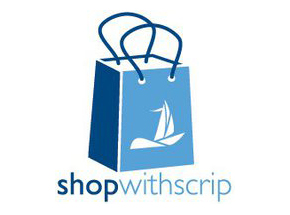 Visit www.shopwithscrip.com to view available retailers and add below.  (Or to sign up for a new account email Jennifer Fillauer at     SJSChattanooga@gmail.com for an enrollment code.)Retailer:  					Amount:   			Qty:     	Total:  Retailer:  					Amount:   			Qty:     	Total:  Retailer:  					Amount:   			Qty:     	Total:  Retailer:  					Amount:   			Qty:     	Total:  Retailer:  					Amount:   			Qty:     	Total:  										       Grand Total: __________      Parent’s Name:  								Date:   Card Delivery: 	O Pick up in Office	O Send home with student/homeroomPlease make checks to:  SJS HASA***PLEASE TURN IN ORDER FORM WITH PAYMENT BY 9:00 AM MONDAY TO RECEIVE CARDS BY FRIDAY***Contact Jennifer at SJSChattanooga@gmail.com with questions.Thank you for supporting SJS!!Updated 11.12.18